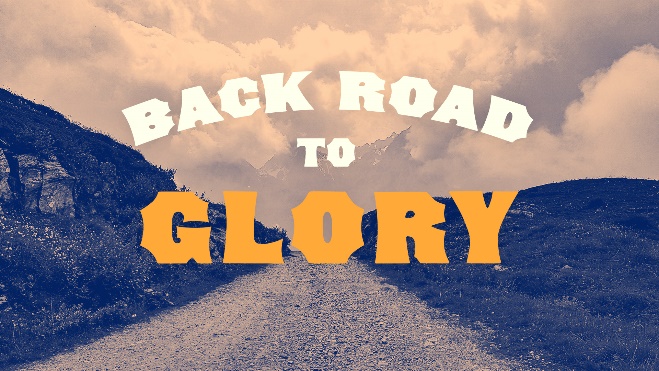 Back Road to Glory“The Greatest” Matthew 18”1-5; 10-14Who is, or was, the most supportive person in your life? In what ways were they most supportive? Did they have an influence on your faith?Read Matthew 18:5-6. Were you ever led into sin or away from God as a child or teen? If “you” of today could have spoken to “you” back then, what would you have said? Take a moment to reflect on some of the ways our culture leads children into sin and away from God. Are you in any way part of those systems?  How could you change that? 